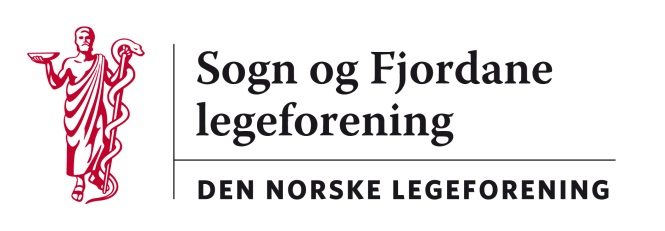 Referat frå til styremøte  5. juni 2014,  Skei hotell  kl  17-20Desse møtte:  Jan Ove Tryti,  Leiv Erik Husabø,  Ola Arne Hjelle, Ronny Cassels, Audun         Osland Vik-Mo		Sak    22/14:	Godkjenning av referatet frå styremøte  24. april 2014.		Utsett godkjenning til neste møte.Sak    23/14:	Nytt frå styremedlemene:Stikkord:  Vanskelege forhandlingar sentralt mellom DNLF og Spekter. Truleg blir lokale forhandlingar utsett til etter ferien. Nødnettet utsett til  2015. Vanskar ved oppstart av  LV- sentral. Normaltariff-forhandlingar pågår.  Framlegg til ny akutt-forskrift sendt på høyring. Inntrykk frå landsstyremøtet 2014.Sak    24/14:	Haustmøtet/årsmøtet.  Fordeling av oppgåver. Sak    25/14:	Selepinnen  2014. Drøfting. Samrøystes vedtak. Sak    26/14:	Høyringar:  Ingen drøfting eller vedtak. Sak    27/14:	Andre saker:   Kasserer jobber med å få enklare oppsett.Orientering om økonomien. Noko vanskeleg å få oversikt på tilsende papir frå rekneskapsføraren. Stabil og trygg økonomisk situasjon.Godkjenning av leiar sitt vedtak om  løyving kr  10.000,-  til Medhum på LandsstyremøteSøknad frå Øystein Furnes om støtte til kursdag for legar om KAD-senger i fylket. Vedtak:  Styret støttar kurset med kr  5.000,-Drøfting : Arrangere legemøte på Sentralsjukehuset til hausten  ?Neste møte  torsdag  14. august  2014 på Skei hotell.Ref.:    Leiv Erik Husabø